Лот № 14(набережная пруда Верхнего)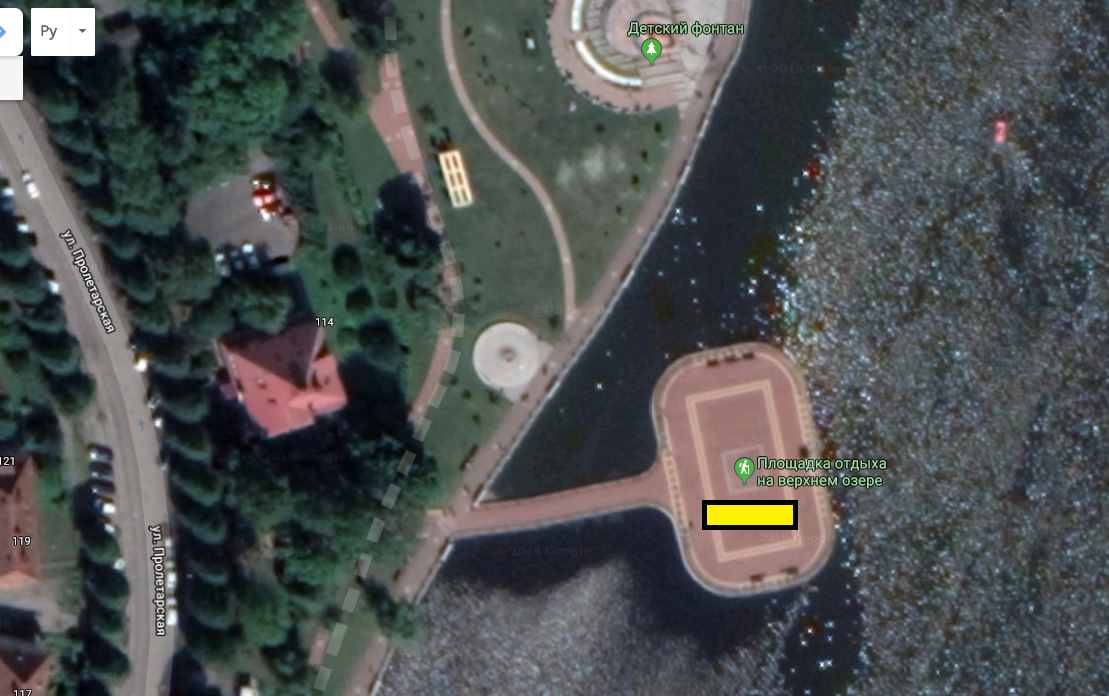 ( 17 м х 3 м = 51 кв. м)